Csorvás Város Önkormányzatának Polgármesterétől5920 Csorvás, Rákóczi u. l7.Tel.: 66/258-001ElőterjesztésCsorvás Város Önkormányzatának Képviselő-testületéhez a Csorvás Város Önkormányzatának szociális szolgáltatástervezési koncepciója felülvizsgálata tárgyában						Melléklet: Csorvás Város Önkormányzatának						szociális szolgáltatástervezési koncepciója						felülvizsgálata 2019Tisztelt Képviselő-testület!A szociális igazgatásról és a szociális ellátásokról szóló, többször módosított 1993. évi III. törvény (a továbbiakban: Szt.) 92.§ (3) bekezdése előírja, hogy a legalább 2000 lakosú települési önkormányzat, illetve a megyei önkormányzat a településen, illetve a megyében élő szociálisan rászorult személyek részére biztosítandó szolgáltatási feladatok meghatározása érdekében szolgáltatástervezési koncepciót készít. A szolgáltatástervezési koncepció elsődleges célja, hogy az ellátási kötelezettség keretébe tartozó feladatok tervezését, a hiányzó ellátások megszervezésének módjait, a más (nem állami, egyházi) fenntartókkal történő kapcsolattartás feladatait határozzák meg.A személyes gondoskodást nyújtó szociális intézmények szakmai feladatairól és működésük feltételeiről szóló 1/2000. SzCsM rendelet (a továbbiakban: rendelet) 111/A.§ (5) bekezdésében foglaltaknak megfelelően a szolgáltatástervezési koncepció tartalmát a helyi önkormányzat kétévente felülvizsgálja és aktualizálja. A szolgáltatástervezési koncepciót Csorvás Város Önkormányzata Képviselő-testülete 2017. szeptember 6. napján tartott ülésén a 114/2017.(IX.6.) számú határozatával fogadta el, így a kétéves felülvizsgálat és aktualizálás esedékessé vált.  A szolgáltatástervezési koncepció felülvizsgálata és aktualizálása a szociális törvény által meghatározott tartalmi követelményeknek megfelelően került elvégzésre. A koncepció felülvizsgálata tartalmazza  a rendelet 111/A.§ (1) bekezdésében meghatározott tartalmi elemeket – különösen – a lakosságszám alakulását, korösszetételét, a szolgáltatások iránti igényeket, az ellátási kötelezettség teljesítésének helyzetét, a szolgáltatások működtetési, finanszírozási, fejlesztési feladatait, az esetleges együttműködés kereteit, valamint az egyes ellátotti csoportok - idősek, fogyatékos személyek - sajátosságaihoz kapcsolódóan a speciális ellátási formák, szolgáltatások biztosításának szükségességét.A szolgáltatástervezési koncepciót a rendelet (4) bekezdése alapján az önkormányzat az elfogadást megelőzően véleményezteti az intézményvezetőkkel és a nemzetiségi önkormányzattal. A Csorváson működő két nemzetiségi önkormányzat – a Csorvási Roma Önkormányzat és a Csorvási Szlovák Önkormányzat – megismerte a koncepció tartalmát. Az elkészített tervezetet észrevétel nélkül elfogadták, ahhoz véleményt nem fűztek. A Csorváson szociális ellátással összefüggően működő intézmények és szolgáltatók – Csorvás Város Önkormányzatának Egyesített Szociális Intézménye, Csorvás Város Önkormányzatának Óvodája és Bölcsődéje, Csorvás Város Önkormányzatának Védőnői Szolgálata, Humán Szolgáltató Központ, Mozgáskorlátozottak Békés Megyei Egyesületének Csillagház Lakóotthona, Orosházai Kistérség Egyesített Gyermekjóléti Központja és Családsegítő Szolgálata - a koncepcióban a szolgáltatásaikkal összefüggésben szereplő adatok tekintetében adatokat szolgáltattak. A Szolgáltatástervezési Koncepcióban meghatározott feladatok megvalósításának, végrehajtásának folyamatos figyelemmel kísérésére Helyi Szociálpolitikai Kerekasztal jött létre Csorvás Város Önkormányzatának települési támogatások rendszeréről, valamint a személyes gondoskodást nyújtó szociális ellátásokról szóló 6/2015. (II.27.) önkormányzati rendelet 17.§-a alapján. A Kerekasztalt 2019. november 21. napjára hívta össze Baráth Lajos polgármester. A Kerekasztal tagjai - a Csorvás Város területén szociális intézményeket működtető fenntartók képviselői, Csorvás Város Önkormányzata Képviselő-testületének Egészségügyi-, Szociális-, Oktatási-, Közművelődési- és Sport Bizottsága elnöke, Csorvás Város Önkormányzata Képviselő-testületének Pénzügyi-, Gazdasági- és Városfejlesztési Bizottsága elnöke, a települési nemzetiségi önkormányzatok elnökei, Csorvás Város Önkormányzatának Egyesített Szociális Intézménye vezetője, az Orosházi Kistérség Egyesített Gyermekjóléti Központ és Családsegítő Szolgálat Csorváson dolgozó családgondozói, a Civilek Csorvásért Együttműködés képviselője – megismerték a koncepcióban foglaltakat, a tagok által javasolt változtatások és kiegészítések a Koncepció szövegében kiegészítésre és javításra kerültek.Jelen felülvizsgálat során az elmúlt két év változásait figyelembe véve aktualizáltuk a szociális ellátás jellemzőit, a statisztikai adatait. A mellékletben szereplő egységes szerkezetbe foglalt szövegben a felülvizsgálat során megváltoztatott szövegrészek vastag betűvel szedve kerültek kiemelésre a könnyebb áttekinthetőség érdekében. A fentiek alapján kérem a Tisztelt Képviselő-testületet, hogy Csorvás Város Önkormányzatának szociális szolgáltatástervezési koncepciója felülvizsgálatát az előterjesztésnek megfelelően fogadja el.Határozati javaslat…../2019.(XI.27.) Képviselő-testületi határozat:Csorvás Város Önkormányzatának Képviselő-testülete elfogadja Csorvás Város Önkormányzatának szociális szolgáltatás-tervezési koncepciójának felülvizsgálatát.Felelős: Baráth Lajos polgármesterHatáridő: azonnalCsorvás, 2019. november 22.Baráth Lajos s.k.polgármester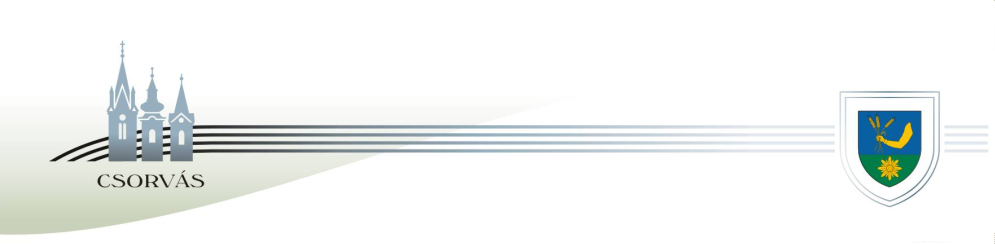 CSORVÁS VÁROS ÖNKORMÁNYZATA5920 Csorvás, Rákóczi u. 17. Tel: 66/258-001 Fax: 66/258-015 e-mail: pmh@csorvas.huCsorvás Város Önkormányzatának szociális szolgáltatástervezési koncepciójafelülvizsgálata(az eredetivel egységes szerkezetben)2019I. Bevezetés A modern szociálpolitika alapgondolata, hogy társadalmunk alrendszereinek működése során úgy az egyén, mint annak kisebb-nagyobb közösségei, különböző módon strukturált csoportjai számára adódhatnak olyan helyzetek, problémák, amelyekben ideiglenesen, vagy véglegesen nem tudnak magukról elfogadható szinten gondoskodni. Ilyenek lehetnek a társadalom mindazon tagjai, akik bármilyen oknál fogva (betegség, megváltozott munkaképesség, fogyatékosság, munkanélküliség, hajléktalanság stb.) beilleszkedési zavarokkal küzdenek, normális életvitelük, megélhetésük mások közreműködése, külső, segítsége nélkül nem biztosítható. A szociális gondoskodás feladata nem kevesebb, mint feltárja e társadalmilag tipikus, de egyénileg jelentkező élethelyzeteket, s azokra – a jog által biztosított keretek között – reagáljon. Éppen ezért nagyon fontos azoknak az eszközöknek a biztosítása, amelyekkel a felmerülő problémák a leghatékonyabban kezelhetők úgy, hogy az egyén szabadságát és személyiségi jogait tiszteletben tartsa, ugyanakkor a közösség védelme is megvalósuljon. A szociális igazgatásról és a szociális ellátásokról szóló 1993. évi III. törvény 1999. évi módosítása (1999. évi LXXIII. tv.) átfogóan meghatározta a fenntartói feladatokat, szabályozva a fenntartó fogalmát, valamint az intézményekkel kapcsolatos felelősségeit és teendőit. A törvény 2001. évi módosítása (2001. évi LXXIX. tv.) tovább bővítette a fenntartó kötelezettségeit több területen is, így a szolgáltatás-tervezési koncepció elkészítésének kötelezettsége is beépült a törvénybe. A szociális igazgatásról és a szociális ellátásokról szóló törvény értelmében ugyanis a legalább 2000 lakosú települési önkormányzat, a településen élő szociálisan rászorult személyek részére biztosítandó szolgáltatási feladatok meghatározása érdekében szolgáltatástervezési koncepciót készít. Magyarország Alaptörvényének deklarációja így hangzik a szociális biztonságról:XIX. cikk (1) bekezdés: „Magyarország arra törekszik, hogy minden állampolgárnak szociális biztonságot nyújtson. Anyaság, betegség, rokkantság, fogyatékosság, özvegység, árvaság és önhibáján kívül bekövetkezett munkanélküliség esetén minden magyar állampolgár törvényben meghatározott támogatásra jogosult.(2) Magyarország a szociális biztonságot az (1) bekezdés szerinti és más rászorulók esetében a szociális intézmények és intézkedések rendszerével valósítja meg.”XXII. cikk (1) bekezdés: „Magyarország törekszik arra, hogy az emberhez méltó lakhatás feltételeit és a közszolgáltatásokhoz való hozzáférést mindenki számára biztosítsa.(2) Az emberhez méltó lakhatás feltételeinek a megteremtését az állam és a helyi önkormányzatok azzal is segítik, hogy törekszenek valamennyi hajlék nélkül élő személy számára szállást biztosítani.”A 2017-ben elfogadott szociális szolgáltatástervezési koncepció bemutatja a települési önkormányzat ellátási kötelezettségének helyzetét, átfogó képet ad a szociális feladatok, szolgáltatások, fejlesztési irányok, elvárások megvalósítási elképzeléseiről, az ehhez szükséges meglévő feltételekről, és az elérendő célokról. Ezzel Csorvás Város Önkormányzata vállalja, hogy a településen élők szociális biztonsághoz való joga, a rászorulók szükségleteinek megfelelő ellátása a jogszabályok által biztosított módon valósul meg, és a hiányzó feltételek biztosítására törekszik a továbbiakban is. A felülvizsgálat célja az elmúlt két évben elért változások, az akkor még remélt fejlődés azóta megvalósult eredményeinek áttekintése, a még hátralévő tennivalók, szolgáltatási igények pontosítása, a szociális ellátórendszer területét szabályozó jogszabályi rendelkezésekből fakadó módosítások átvezetése, és a szociális szolgáltató-rendszerben jelentkező szükségleteknek megfelelő további új célok meghatározása. Koncepciónk fő céljai változatlanságának megtartása mellett a szociális szolgáltatások folyamatos fejlesztésére törekszünk, és bízunk abban, hogy e törekvések a rászorulók érdekeit szolgálják. A felülvizsgálat eredményeit azért foglaltuk egységes szerkezetbe az eredetileg 2017-ben elfogadott szociális szolgáltatástervezési koncepcióval, mert a dokumentum csak a maga komplexitásában értelmezhető. A Szociálpolitikai Kerekasztal tagjai pedig figyelemmel kísérik a koncepcióban és a felülvizsgálatban foglaltak megvalósulását, annak végrehajtását, a kitűzött célokat és az elért eredményeket. II. A szociális szolgáltatás-tervezési koncepció célja és feladata, alapelvei, célcsoportjai, a koncepciók illeszkedésének szükségességeA koncepció célja, hogy meghatározza a szociális szolgáltatások fejlesztésének alapelveit, irányait, céljait, amelyeket a település a szociális szolgáltatások biztosítása, fejlesztése során követ, illetve amelyekkel ösztönözni kívánja a szociális szolgáltatások fejlesztésének további szereplőit. Célja, hogy részletezze azokat a konkrét célkitűzéseket, amelyeket a szociális szolgáltatások biztosítása során az önkormányzat érvényesíteni kíván. Célja, hogy elősegítse a szociális, illetve a gyermekvédelmi törvény által szabályozott különböző típusú intézmények magasabb szintű, szükségletekhez igazodó feladatainak ellátását. A szolgáltatás-tervezési koncepció további célja, hogy az ellátási kötelezettség keretébe tartozó feladatok tervezését, a hiányzó ellátások megszervezésének módjait, a más fenntartókkal történő kapcsolattartás feladatait meghatározza. Elkészítésekor fontos követelmény a realitáson alapuló, információk feldolgozása. A tervezés, a fejlesztés ütemezése során további követelmény a realitás, a fokozatosság elvének érvényesítése, a meglévő szolgáltatások szakmai feltételeinek korszerűsítése, színvonalának emelése, a dolgozók szakmai felkészültségének növelése, az intézmények szervezeti-irányítási rendszerének átalakítása során egy modernebb és korszerűbb szemléletmód, az ellátásban pedig a korszerű szervezeti integráció megvalósulása. A koncepció feladata, hogy elősegítse egy egységes szociális szolgáltató politika kialakítását a településünkön, információkat kell biztosítania egyéb fejlesztési koncepciók, tervek kidolgozásához és megvalósításához, valamint információforrásként szolgál a különböző szolgáltatást igénylők részére, illetve a szolgáltatást biztosító intézmények, szervezetek számára is. A szolgáltatás-tervezési koncepció kialakítása, és a szociális ellátások biztosítása során alapelvekként tartjuk számon, hogy a szociális ellátásokhoz folyamodó személyek életfeltételei javuljanak, jogaikat és érdekeiket érvényesíteni tudják. Törekedni kell arra, hogy a rászoruló személyek saját otthoni, vagy ismerős lakókörnyezetükben kapják meg az igényelt, szükségletre épülő segítségnyújtást, gondoskodást. Az ellátások meghatározásában és nyújtásában az ellátottak aktív részvételére kell törekedni, mindennemű hátrányos megkülönböztetés, előítélet nélkül. Alapelvként kell figyelembe venni az ellátottak személyes szabadságának megőrzését, a gyermekek és felnőttek családban éléshez való jogát, a helyi társadalmunk zavartalan együttélését, a fogyatékossággal élő emberek önrendelkezési jogát, továbbá a szellemi, tárgyi és anyagi források ésszerű, költség-hatékony és a probléma megoldásához hozzásegítő felhasználását egyaránt. Úgy a koncepció elfogadásával, mint az ellátások nyújtásával érvényre kell juttatni az egyenlő bánásmód elvét, az esélyegyenlőség biztosításának követelményét, a közszolgáltatásokhoz való egyenlő hozzáférés elvét, a diszkriminációmentességet, a szegregációmentességet.A szolgáltatás-tervezési koncepció célcsoportja a gyermekek és fiatalok mellett az aktív korúak, a településünkön élő családok, a valamilyen akadályozottsággal, illetve fogyatékossággal élő személyek, a pszichiátriai és szenvedélybetegek, a hajléktalanok és a célcsoport legnagyobb hányadát kitevő idősek. Az idősek gondozásakor fontos, hogy ugyanolyan súlyú szakmai célkitűzésként jelenjen meg például a saját lakókörnyezetükben történő mentálhigiénés gondozásuk, mint a gondozási feltételeik szociálpolitikai eszközökkel történő biztosítása. Ehhez hasonló fontosságú többek között egy másik célcsoport érdekeinek szem előtt tartása, nevezetesen, hogy a veszélyeztetett családok gyermekeinél meg kell erősíteni a gyermekjóléti ellátásokat és a napközbeni ellátások igénybevételét, például a gyermekvédelmi jelzőrendszer következetes szakmai munkájának segítségével. A koncepciók illeszkedésének szükségessége A szolgáltatás-tervezés a törvény értelmében kétlépcsős rendszerben történik. Elsőként a megyei önkormányzatok készítették el saját koncepciójukat, a települési önkormányzat által készített koncepciónak illeszkednie kell a megyei koncepcióhoz. Csorvás város szolgáltatás-tervezési koncepciójának struktúrája a vonatkozó jogszabály előírásai alapján: A koncepció tartalmazza különösen: a./ a lakosságszám alakulását, a korösszetételt, a szolgáltatások iránti igényeket, b./ az ellátási kötelezettség teljesítésének helyzetét, ütemtervet a hiányzó szolgáltatások biztosításának megvalósításáról, c./ a szolgáltatások működtetési és fejlesztési feladatait, az esetleges együttműködés kereteit, d./ az egyes ellátotti csoportok (idősek, fogyatékos személyek, hajléktalan személyek, pszichiátriai betegek, szenvedélybetegek) sajátosságaihoz kapcsolódóan a speciális ellátási formák, szolgáltatások biztosításának szükségességét. Mindezek figyelembevételével készült el Csorvás Város Önkormányzatának szociális szolgáltatástervezési koncepciója. A dokumentumban felhasznált adatok forrása a TEIR (Interaktív Területfejlesztési Döntéstámogató Rendszer) adatbázisa. A TEIR rendszert a Pénzügyminisztérium megbízásából a Lechner Nonprofit Kft. működteti. A Kft. biztosítja az önkormányzatok ingyenes hozzáférését az adatbázishoz, elősegítve ezzel a pontos és hiteles adatközlést a mindenkori önkormányzati dokumentumokban. III. A település demográfiai, foglalkoztatáspolitikai, oktatási, egészségügyi és szociális jellemzőiCsorvás 2005. július 1-től város. Az ország délkeleti részén, a Tisza-Körös-Maros közötti területen, a Békés-Csanádi löszhát északkeleti, a Békési-sík délnyugati határán, Békés megye nyugati felén található. A várost átszeli a 47. számú főút és a Szeged-Békéscsaba vasútvonal, Békéscsabától 22, Orosházától 16 km-re található 4,43 km2 területen. 1970-től a 2011-es népszámlálásig 6930-ról 5176-ra csökkent az állandó népesség. A TEIR 2017. évi nyilvántartása szerint a település állandó lakosainak száma 4965 fő, ebből 2390 férfi és 2575 nő.Csorvásra napjainkban is a népesség csökkenése a jellemző. A születések száma jóval alacsonyabb évente, mint az elhalálozások száma. A halálesetek száma 2017-ben 91 volt. A születések száma 2018-ban 42 fő, 2017-ben 43 fő, 2016-ban 49 fő, 2015-ben 30, 2014-ben 42, 2013-ban 30 fő (hullámzó). A demográfiai adatokból a lakosság elöregedése tűnik ki. Ezt a hatást csak kis mértékben befolyásolja a betelepülők száma, zömüket az alacsonyan képzett, rossz szociális körülmények között élők teszik ki. 2017-ben az állandó lakosok száma nemenként és korcsoportonként: 4965 fő – ebből 2390 férfi és 2575 nő. A népesség korcsoport szerinti megoszlása 2017-ben az alábbiak szerint alakult: 0-14 év között 589 fő, 15-64 év között 3113 fő, 65 év feletti személy pedig 1020 fő élt a településen.A Szociális és Gyermekvédelmi Főigazgatóság Békés Megyei Kirendeltsége adatai szerint a 2016 előtt nevelésbe vett, de 2016-ban még mindig nevelésben lévő csorvási gyermekek száma 16. Közülük többen tartoznak a 7-14 éves, mint a 0-6 éves korcsoportba.A Nyugdíjbiztosítási Főigazgatóság Családtámogatási Osztálya 2016-os adatai szerint Csorváson 552 fő kiskorúnak és 139 fő nagykorúnak folyósítanak ellátást. Saját jogon iskoláztatási támogatásban 2 fő, saját jogon magasabb összegű nevelési ellátásban 22 fő részesül. Fogyatékossági támogatásban 69 főt, gyermekgondozást segítő ellátásban 78 főt, gyermeknevelési támogatásban 7 főt részesítenek. Csorváson 299 főnek van a csorvási állandó lakóhelye mellett csorvási tartózkodási helye is.Csak ideiglenesen (azaz csak tartózkodási hellyel) bejelentett lakosok száma 8 fő. A beköltözők száma az elmúlt évben 172 fő volt, az elköltözőké pedig 157. A különbség +15 fő.Az Országos Nyugdíjbiztosítási Főigazgatóság tájékoztatása szerint 2017. január hónapban 1533 ellátást tartottak nyilván Csorvás vonatkozásában. Eszerint pl. városunkban 1057 fő öregségi nyugdíjas és 18 fő korhatár alatti ellátott személy él. Rokkantsági és rehabilitációs ellátásban 325 személy részesül. Özvegyi nyugdíjat 65 fő, árvaellátást 38 fő kap.A Békés Megye Kormányhivatal Békéscsabai Járási Hivatala és a TEIR nyilvántartása szerint 2016-ban 10 fő, 2017-ben pedig 9 fő részesült havonta átlagosan időskorúak járadékában. 2016-ban 35 fő, 2017-ben pedig 26 fő volt jogosult ápolási díjra. 2016-ban 182 fő, 2017-ben pedig 159 fő volt közgyógyellátott.2016-ban 73 fő volt jogosult egészségügyi szolgáltatásra, 14 fő pedig hadigondozotti ellátásra. 2017-ben havonta átlagosan 27 fő volt jogosult aktív korúak ellátására, ebből 19 fő foglalkoztatást helyettesítő támogatásra (FHT) és 8 fő egészségkárosodási és gyermekfelügyeleti támogatásra jogosult.2016-ban a tanköteles gyermekek száma 442 fő, tankötelezettségét külföldön teljesítő gyermek 1 volt.A településen 2400 lakóépületet tartunk nyilván, ebből kb. 300 üresen áll. A közműves ivóvízellátásba a lakások 98 %-a van bekapcsolva. A szennyvízcsatorna hálózat kiépített, a lakások mintegy 81,5 %-a kapcsolódott a hálózatra. A kommunális hulladékkezelés megoldott, a villamoshálózat 100%-ban kiépített, gáz szintén, de ezt az ingatlanok 80%-ba vezették csak be. FoglalkoztatásA települést sújtja a munkanélküliség, a munkahelyek hiánya. A fiatalok munkalehetőség hiányában elköltöznek a munkát kínáló városokba. A 2011-es népszámlálási adatok szerint már akkor közel ezer főre volt tehető azok száma, akik napi munkavégzésük okán a környező városokba ingáztak, ez a szám azóta vélhetően jelentősen emelkedett.Településünkön a legnagyobb munkáltatónak az önkormányzat számít, intézményeiben több, mint 100 fő dolgozik. 2017 végén az aktív korú lakosok száma 3113 fő volt, ennek több, mint 3 %-át tette ki a regisztrált álláskeresők száma. (A munkanélküliek száma egyébként ennél az értéknél ténylegesen magasabb, mivel a munkanélküli ellátásból kikerülők jelentős része sajnos nem tartja a kapcsolatot a Foglalkoztatási Osztállyal.) Ezt támasztják alá az alábbi adatok: míg 2016-ban átlagosan 142 fő regisztrált munkanélküli élt a településen, addig 2017-ben csupán 102 fő, ugyanakkor 2010-ben még 320 fő volt a létszámuk. Tavaly a regisztrált álláskeresők közül 5 fő 18 év alatti életkorú volt.Az önkormányzat által szervezett hosszabb idejű közfoglalkoztatási programban 2016-ban 152 fő, 2017-ben 143 fő, míg 2018-ban már csak 84 fő vett részt, 2019. májusában pedig 76 fő rendelkezik önkormányzati közfoglalkoztatotti jogviszonnyal. A közmunkaprogram valamelyest enyhíti a benne részt vevők gondjait, tavasztól őszig pedig alkalmi munkákra van lehetőség a mezőgazdaságban. A mélyszegénységben élők legnagyobb része csak a 8 általános iskolai osztályt végezte el, nem rendelkeznek szakmával, ezért nehéz a munkaerőpiacba integrálódniuk. Tartós munkahelyet így nehezebb szerezniük, csak idénymunkában vesznek részt. A statisztikai adatok tanúsága szerint a 2017-ben regisztrált álláskeresők közül a 8 osztályt el nem végzettek száma 1 fő volt, 52 fő pedig úgy keresett állást a munkaerőpiacon, hogy csak általános iskola 8 osztályának befejezését igazoló bizonyítvánnyal rendelkezett. Az oktatás, nevelés, kultúra helyzeteA városban Csorvás Város Önkormányzata fenntartásában többcélú intézményként Csorvás Város Önkormányzatának Óvodája és Bölcsődéje elnevezéssel közös igazgatású köznevelési intézmény működik. A bölcsőde olyan gyermekvédelmi intézmény, ahol a gyermekek napközbeni ellátása keretében, a bölcsődei nevelés-gondozás országos alapprogramja szerint csoportokban nyújtanak szakszerű gondozást és nevelést. Itt a gyermekek napközbeni ellátásaként az életkornak megfelelő nappali felügyeletet, gondozást, nevelést, foglalkoztatást és étkeztetést kell megszervezni azon gyermekek számára, akiknek szülei, törvényes képviselői munkavégzésük, munkaerő-piaci részvételt elősegítő programban, képzésben való részvételük, nappali rendszerű iskolai oktatásban, a nappali oktatás munkarendje szerint szervezett felnőttoktatásban, felsőoktatási intézményben nappali képzésben való részvételük, betegségük vagy egyéb ok miatt napközbeni ellátásukról nem tudnak gondoskodni. A gyermekek napközbeni ellátását különösen az olyan gyermek számára kell biztosítani, akinek fejlődése érdekében állandó napközbeni ellátásra van szüksége, vagy akit egyedülálló vagy időskorú személy nevel, illetve akinek a szülője, törvényes képviselője szociális helyzete miatt az ellátásáról nem tud gondoskodni. A gyermekek napközbeni ellátásának formái - a gyermekek életkorának megfelelően a bölcsődei ellátás, a napközbeni gyermekfelügyelet, és az alternatív napközbeni ellátás. A csorvási bölcsőde 2019 áprilisáig 20 fő, 2019 májusától pedig 24 gyermek fogadására rendelkezik határozatlan idejű működési engedéllyel. A két, magas létszámmal működő csoportban 12-12 fő, 2-3 éves korú kisgyermeket gondoznak. A szolgáltatás iránt az utóbbi években fokozott igény mutatkozik, erre pedig szükség szerint újabb bölcsődei csoport kialakításával, a férőhelyszám további növelésével igyekszünk válaszolni, amely azonban jelentős forrásokat kíván az infrastruktúra-beruházás és a munkaerő-gazdálkodás terén is. A kapacitás-bővítéshez további pályázati forrásokat kívánunk bevonni. Az óvoda köznevelési intézmény, amely két feladat-ellátási helyén, az egyaránt 75-75 gyermek számára alkalmas épületeiben, 6 csoportban fogadja a harmadik életévüket betöltött gyermekeket. Az óvoda felveheti azt a gyermeket is, aki a harmadik életévét a felvételétől számított fél éven belül betölti, feltéve, hogy minden, csorvási lakóhellyel, ennek hiányában tartózkodási hellyel rendelkező hároméves és annál idősebb gyermek óvodai felvételi kérelme teljesíthető. Az intézmény kapacitás-kihasználtsága rendkívül magas, a csoportok a felvehető maximális gyermeklétszámmal működnek. A gondozott gyermekek számára az óvodai nevelés országos alapprogramjában és az intézmény pedagógiai programjában megfogalmazott képességek kibontakoztatása mellett biztosított az integráltan ellátható sajátos nevelési igényű gyermekek számára szükséges speciális felzárkóztató, fejlesztő, rehabilitációs foglalkozásokhoz való hozzájutás lehetősége is. A településen általános iskola is működik, a Csorvási Gulyás Mihály Általános és Alapfokú Művészeti Iskola elnevezésű köznevelési intézmény, mely a Klebelsberg Központ Békéscsabai Tankerületi Központjának irányítása alatt végzi oktató-nevelő tevékenységét, az elsőtől a nyolcadik osztályos korosztály tanköteles diákjai számára szervezi meg a kötelező köznevelésben való részvételhez helyben való hozzájutás, és a szakköri munkában, sportolásban való részvétel lehetőségét. Bár a TEIR adatai csak 2016-ra vonatkoznak, megtudjuk, hogy ebben az évben az összes beírt tanulólétszám 276 fő volt, közülük 12 fő hátrányos helyzetű és 21 fő halmozottan hátrányos helyzetű tanuló volt.Csorváson a közművelődés és a pedagógusok helyi szintű együttműködése jó.A települési önkormányzat kulturális feladatellátása keretében gondoskodik a szociális ellátások, szolgáltatások és támogatások közzétételéről olyan módon, hogy erre való igény jelentkezése vagy szükség szerint publikálja azokat az önkormányzat által megjelentetett havilapban, a Csorvási Híradóban, valamint közzéteszi az általa fenntartott intézmények honlapjain, illetve a helyben szokásos közlési lehetőségekkel élve, például partnerei, a szociális intézmények, szolgáltatók, magánszemélyek segítségét igénybe véve szórólapon, plakátokon jeleníti meg azokat. EgészségügyVárosunkban az egészségügyi alapellátásokat egészségügyi feladat-ellátási szerződés keretében 3 vállalkozó háziorvossal, 1 vállalkozó gyermekorvossal, 2 vállalkozó fogszakorvossal és a védőnői szolgálat működtetésével biztosítjuk. A gyermekorvos heti 2 órában bölcsőde-orvosi feladatot is ellát, valamint heti 3 órában biztosítja az iskola- és ifjúság-egészségügyi orvosi ellátást is. A védőnői szolgálat az általa biztosított területi védőnői ellátásban 2 főállású védőnő közreműködésével gondoskodik a Csorváson élő várandósok és a 0-6 éves korú, valamint a köznevelési intézménybe nem járó, otthonukban gondozott tanköteles korú gyermekek települési gyermek-egészségügyi feladatainak elvégzése mellett az iskola- és ifjúság-egészségügyi feladatok ellátásáról is. Egy szakember pedig közfinanszírozott fizikoterápiás ellátást biztosít az ilyen ellátást igénylők számára. 2019 tavaszán az Egészségügyi Centrum épületébe költözött a védőnői szolgálat, ezzel néhány év kihagyás után újra egy épületben érhető el a legtöbb helyben biztosítható egészségügyi alapellátás. A Kinizsi utcai épületben kapott helyet ugyanis a gyermekorvosi és a három háziorvosi, valamint az egyik fogorvosi és a fizikoterápiás ellátás mellett a két védőnői körzetet ellátó védőnői szolgálat is. Az Orosházi kistérség speciális feladatok ellátására alakult többcélú társulása útján biztosítja a hétvégén és ünnepnapokon ellátandó központi orvosi ügyeletet és a gyermekügyeletet. A 12 települési önkormányzat (Kardoskút, Pusztaföldvár, Tótkomlós, Gerendás, Csanádapáca, Nagyszénás, Gádoros, Orosháza, Békéssámson, Árpádhalom, Nagymágocs és Csorvás) által erre a feladatellátásra alapított szervezet személyi állománya lehetővé teszi, hogy a központi ügyeleten a folyamatos orvosi jelenlét mellett – csak Orosházán (Tótkomlóson nem) kizárólag hétvégéken és ünnepnapokon 8-16 óra között - egy gyermekgyógyász láthassa el a gyerekeket. A központi ügyelet és a gyermekorvosi ügyelet nem háziorvosi rendelés, tehát csak a halaszthatatlan, akut ellátást igénylő esetekben nyújt azonnali segítséget. A feladatellátás keretében gyermekorvos házhoz hívására nincsen lehetőség, a beteg gyermek és a felnőtt otthonában történő ellátását a központi ügyelet orvosa biztosítja. A középfokú egészségügyi ellátás közé sorolandók a fogászatok, a járóbeteg-szakrendelések, szakambulanciák, valamint a gondozóintézetek, otthonápolási szolgálatok által nyújtott ellátások. A járóbeteg-ellátási intézmények többnyire a városokban találhatók, a megyén belül a kórházzal is ellátott településeken a rendelőintézet azzal integráltan működik. A kisebb városokban a szakrendelések sok esetben az alapellátást nyújtó háziorvosokkal egy intézményben végzik gyógyító tevékenységüket. Jelenleg az alábbi településeken területi egészségügyi központ található:Gyula (Békés Megyei Központi Kórház Pándy Kálmán Tagkórháza)Békéscsaba (Békés Megyei Központi Kórház Dr. Réthy Pál Tagkórháza) Orosháza (Orosházi Kórház, valamint itt működik a központi orvosi ügyelet és a gyermekügyelet)Szociális alapszolgáltatások és szakellátásokAz önkormányzat – az általa fenntartott Egyesített Szociális Intézmény néven működő intézmény keretein belül – az alábbi személyes gondoskodást nyújtó szociális ellátásokat nyújtja: alapellátásként biztosítja az étkeztetést, a házi segítségnyújtást, és a nappali ellátást, valamint szakosított ellátásként biztosítja ápolást-gondozást nyújtó intézményében az idősek otthonát. Az emelt szintű idősek otthona megnevezésű szakosított ellátást 2019 áprilisáig vehették igénybe az intézményben, ez azonban jogszabályi változás miatt megszűnt. Az Egyesített Szociális Intézmény ellátásait főként olyan személyek veszik igénybe, akik önmaguk ellátásáról részben vagy teljesen nem tudnak gondoskodni, és nincs olyan hozzátartozójuk, aki ellátásukról gondoskodna. Itt látják el azokat is, akik szociális helyzetében, egészségi állapotában olyan igazolt, kedvezőtlen változás következett be, amely azonnali ellátást igényelne; illetve ha a gondozást igénybevevő kapcsolata a vele együtt élő hozzátartozójával, eltartójával helyrehozhatatlanul megromlott, és az életét vagy testi épségét veszélyeztető helyzetbe került. Az alapellátások közül az étkeztetés igénybevételére az a szociálisan rászorult személy jogosult, aki a rá irányadó nyugdíjkorhatárt betöltötte, vagy rendszeres pénzellátásban egészségkárosodása miatt részesül, ezen kívül az az igénylő, aki egészségi állapota miatt önmaga vagy eltartottja ellátására csak segítséggel képes, és ezt háziorvosa vagy kezelőorvosa, illetve kórházi zárójelentés igazolja. Az étkeztetés igénybevételére jogosult továbbá, aki fogyatékossági támogatásban részesül, ezenkívül az a személy, aki pszichiátriai- vagy szenvedélybetegsége miatt önmaga ellátására részben képes, és ezt szakorvos igazolja; valamint a hajléktalan személyek. Az étkeztetés biztosításával az a cél, hogy legalább napi egy főétkezésként meleg ételhez jussanak az azt igénybevevők. A házi segítségnyújtás, mint szolgáltatás biztosításával az önkormányzatnak az a célja, hogy az ellátást igénybevevő fizikai, mentális, szociális szükségleteinek kielégítése saját környezetében, életkorának, élethelyzetének és egészségi állapotának megfelelően, képességeinek fenntartásával, felhasználásával, fejlesztésével biztosított legyen, tehát életvitelének fenntartásában a saját lakókörnyezetében működnek közre a gondozó munkatársak. Az ellátást igénylők gondozási szükségletének intézményi vizsgálatát követően az ellátásra jogosultságot szerezni a jogszabályokban meghatározott feltételeknek megfelelő rászorultságot mutató pontérték megszerzésével lehet. A gondozó intézmény és a gondozott személy közötti ellátásra kötött megállapodás kiterjedhet a szociális segítésre vagy a személyi gondozásra. A szociális segítés keretében biztosítani kell a lakókörnyezeti higiénia megtartásában való közreműködést, a háztartási tevékenységben való közreműködést, a veszélyhelyzetek kialakulásának megelőzésében és a kialakult veszélyhelyzet elhárításában történő segítségnyújtást, és szükség esetén a bentlakásos szociális intézménybe történő beköltözés lehetőségét. A személyi gondozás keretében biztosítani kell az ellátást igénybe vevővel a segítő kapcsolat kialakítását és fenntartását, a gondozási és ápolási feladatok elvégzését és a szociális segítés szerinti feladatokat. A szociális gondozók összefoglalása szerint a leginkább igényelt szolgáltatások a következők: bevásárlás, gyógyszeríratás és kiváltás, vérnyomásmérés, vércukormérés, fürdetés, takarítás, mosás, mosogatás, vasalás, postai ügyintézés, ágyazás, ágyneműcsere, gyógyszeradagolás, egyéb ügyintézés, esti jelleggel az injekciózás, a pelenkázás és a sebellátás. A házi segítségnyújtás engedélyezett létszáma 27 fő, de a szolgáltatást havonta igénybe vevők megállapodásainak száma az engedélyezett létszámot minden gondozási hónapban meghaladta.Az Egyesített Szociális Intézmény az Idősek klubján keresztül megszervezi a tizennyolcadik életévüket betöltött, és egészségi állapotuk, vagy az idős koruk miatt szociális és mentális támogatásra szoruló, önmaguk ellátására részben képes személyek nappali ellátását is, melynek keretében lehetőség nyílik a napközbeni szociális intézményben történő tartózkodásra, a társas kapcsolatok elmélyítésére, az alapvető higiéniai szükségletek kielégítésére egyaránt. Itt a meleg élelem biztosítása mellett szabadidős tevékenységek szervezése és az egészségügyi alap- és szakellátásokhoz való hozzáférés, valamint a hivatalos ügyek intézésében való segítségnyújtás a szolgáltatás tárgya. Bár 2016-ban még nem volt olyan igénybevevő, aki kifejezetten ezt a szolgáltatást igényelte volna, 2018-ra azonban a nappali közösséget, társaságot igénylők körében nagy népszerűségnek örvendő települési közszolgáltatássá vált. A nappali ellátás engedélyezett létszáma 15 fő.Az ápolást, gondozást nyújtó idősek otthonában az önmaguk ellátására nem, vagy csak folyamatos segítséggel képes, napi 4 órát meghaladó gondozási szükségletű, de rendszeres fekvőbeteg gyógykezelést nem igénylő, a nyugdíjkorhatárt betöltött személyeket gondozzák. Szükség esetén a nagykorú, hasonló gondozást igénylő személyekről is gondoskodni kell az intézményben. Napi legalább háromszori étkeztetésükről, szükség szerint ruházattal való ellátásukról, valamint lakhatásukról is az ápolást, gondozást nyújtó intézményben kell gondoskodni, feltéve, hogy ellátásuk más módon nem oldható meg. Ebben az ellátási formában folyamatosan, a nap 24 órájában biztosítják a teljes körű komplex ellátást, mely kierjed a fizikai, egészségügyi és mentálhigiénés ellátáson túl a gondozott foglalkoztatására és érdekeinek védelmére is, néhány esetben ezt emelt szinten nyújtva. A szociális intézmény nagy gondot fordít a demens betegek ellátására, mivel a lakók közül 34 fő volt 2016-ban demenciával élő. A kapacitás-kihasználtság mutatója a 2018. évben is elérte a 100%-ot, az ellátás biztosítása iránti igény ugyanis nagyon magas. Az emelt szintű ellátás szolgáltatás jogszabályváltozás 2019. májusában megszűnt. A bentlakásos ellátás engedélyezett létszáma 2018-ban: 74 fő volt, ebből emelt szintű ellátást igényelt 3 fő, belépési hozzájárulással igénybe vett ellátás pedig 6 fő számára volt biztosított. Az intézmény lakóinak létszáma 2019. szeptember 30-án 77 fő, ebből 61 fő nő és 16 fő férfi.A települési önkormányzat fenntartásában működő szociális intézmény mellett a Közösségi Misszió fenntartásában működő, békéscsabai járásszékhelyű Humán Szolgáltató Központ elnevezésű szociális alapellátásokat nyújtó szervezet is gondoskodik az orosházi járásban, így többek között a Csorváson élő idős illetve beteg, de otthonukban élő emberekről. Feladatuknak tartják a személyi és környezeti higiéné megteremtése mellett az ellátottak egészségügyi, anyagi, jogi helyzetének megőrzését, annak javítását, az ápoltak elhagyatottságának megszüntetését, a gondozottak aktivitásának megtartásával. 13 éve működnek közre a házi segítségnyújtásban, közel 90 fő házigondozottat tartanak nyilván. A házi segítségnyújtás keretében 10 fő házigondozó az alábbi feladatokat látja el: közreműködnek a lakások rendben tartásában, vállalják a mosogatást, a főzés előkészítését, az ügyintézésben való kísérést, a bevásárlást, ezen túl azon gondozottak esetében, akik nem képesek ellátni magukat, közreműködnek a fürdetésben, a mosdatásban, az ágy rendezésében és az ágyneműcserében, a gyógyszerek adagolásában és az otthoni ügyintézésben egyaránt. Az étkeztetésbe, mint szolgáltatásba összesen 166 fő kapcsolódott be. Ők jelenleg 2 békéscsabai főzőkonyha étrendjéből választhatnak, amit a Közösségi Misszió gondozói közreműködésével juttatnak el az ellátottakhoz. További szociális ellátásokat nyújtó partnerként jelenik meg a településen a Mozgáskorlátozottak Békés Megyei Egyesületének fenntartásában 14 férőhellyel működő Csillagház Lakóotthon, amelyben kizárólag mozgáskorlátozott fiatal felnőttek élnek részben önellátó életet. Az Egyesület fenntartásában működik a Támogató Szolgálat is, amely sokrétű feladatai között a környező városok speciális nevelési intézményeibe naponta közlekedő csorvási, fogyatékkal élő gyermekek, fiatalok számára nyújt biztonságos és elérhető utaztatás-szolgáltatását is végzi.A Mozgáskorlátozottak Békés Megyei Egyesületével szoros kapcsolatot ápol a Mozgáskorlátozottak Csorvási Egyesülete, emellett törekszik a helyben élő mozgáskorlátozottak, hátrányos helyzetű csoportok érdekeinek érvényesítésére, tagjai és a hozzá fordulók számára széles körű segítséget nyújt az ügyintézéstől az akadálymentesítésig.A Családok átmeneti otthona olyan intézmény, amely biztosítja az otthontalanná vált szülő kérelmére a gyermek és szülője lakhatását egy időre, ha az elhelyezés hiányában lakhatásuk nem lenne biztosított, és a gyermeket emiatt el kellene választani szülőjétől. A gyermekjóléti szolgálattal együttműködve közreműködik az átmeneti gondozást szükségessé tevő okok megszüntetésében, a család helyzetének rendezésében, otthontalanságának megszüntetésében. Az ellátás mellett jogi, pszichológiai és mentálhigiénés segítséget nyújt. Orosházán működő, határozatlan idejű működési engedéllyel rendelkező intézmény, melynek fenntartója a Magyar Ökumenikus Segélyszervezet. Az önkormányzattal kötött ellátási szerződés alapján fogadják be és látják el a csorvási rászoruló családokat. A finanszírozásban való részvétel arányos a mindenkori csorvási ellátottak számával. Az intézmény 2017-ben rövid időre egy kétgyermekes-kétszülős, csorvási kötődésű, 2019-ben pedig egy négygyermekes-egyszülős csorvási lakóhellyel rendelkező családot fogadott be szintén rövid időszakra.Szociális alapszolgáltatások biztosítása intézményfenntartó társulás keretében, a Család és Gyermekjóléti Szolgálat fenntartásával és működtetésévelAz önkormányzat a szociális szolgáltatásokat a családsegítés esetében az Orosházi Kistérség Egyesített Gyermekjóléti Központ és Családsegítő Szolgálatával kötött együttműködési megállapodás alapján, a többi ellátás tekintetében Csorvás Város Önkormányzatának Egyesített Szociális Intézménye fenntartásával biztosítja. Önkormányzatunk az Orosházi Kistérség Többcélú Társulása keretében az alábbi településekkel együttműködve végzi el a kistérségi feladatokhoz rendelt munkáját: Kardoskút, Pusztaföldvár, Tótkomlós, Gerendás, Csanádapáca, Nagyszénás, Gádoros, Orosháza, Békéssámson, Árpádhalom, Nagymágocs. A Békéscsabai Járás településein a gyermekjóléti központi feladatokat Békéscsaba Megyei Jogú Város Önkormányzata által fenntartott Békéscsabai Családsegítő és Gyermekjóléti Központ biztosítja. A családsegítő és gyermekjóléti központ munkatársai a hatósági tevékenységhez kapcsolódó illetve egyéb speciális feladatai ellátása során jelennek meg a Békéscsabai Járáshoz tartozó településeken.A család- és gyermekjóléti szolgálatot minden települési önkormányzatnak kötelezően biztosítania kell, ennek keretében biztosítani kell a szociális, mentálhigiénés problémákkal küzdő vagy egyéb krízishelyzetben lévő gyermekek, egyének, családok számára a szolgáltatáshoz való hozzáférést. Család és gyermekjóléti szolgáltatás keretében biztosítani kell a szociális, életvezetési, mentálhigiénés tanácsadást, családgondozást, a veszélyeztetettséget észlelő és- jelzőrendszer működtetését, közösségfejlesztő, egyéni, csoportos terápiás programokat. A gyermekjóléti szolgáltatás a gyermek érdekeit védő speciális szolgáltatás, amely a szociális munka módszereinek és eszközeinek felhasználásával szolgálja a gyermek testi és lelki egészségének, családban történő nevelkedésének elősegítését, a gyermek veszélyeztetettségének megelőzését, a kialakult veszélyeztetettség megszüntetését, illetve a családjából kiemelt gyermek visszahelyezését.A 2016. január 1-től bekövetkezett szociális és gyermekjóléti szolgáltatásokat érintő jogszabályi változások miatt a családsegítés és gyermekjóléti szolgáltatás egy szervezeti egységként integráltan működik. A hatósági feladatokhoz kapcsolódó, gyermekek védelmére irányuló tevékenységek, valamint a speciális szolgáltatások (pl.: kapcsolattartási ügyelet, pszichológiai- jogi tanácsadás) biztosítása a járásszékhelyekhez került, így ezen feladatok ellátását a Békéscsabai Család- és Gyermekjóléti Központ biztosítja. Helyben működő alapszolgáltatások koordinációját továbbra is az Orosházi Kistérség Egyesített Gyermekjóléti Központja és Családsegítő Szolgálata végzi, a szolgálat szakmai munkáját segítő szakmai vezető segítségével. A fent leírt eltérő szemléletet igénylő munkához 2016. májusában jelent meg szakmai protokoll. A Szolgálat szakmai tevékenységét 2016-ban 2 fő családsegítő munkatárs, továbbá 1 fő szociális segítő látta el. 2016. májustól rövid ideig, részmunkaidőben sajnos csak havonta egyszeri alkalommal pszichológus segítette a munkát szakfeladat ellátásával Ebben az időben a pszichológiai tanácsadást helyben elérhették a kliensek, és nem kellett a járási központba, Békéscsabára utazniuk, ugyanakkor a pszichológus munkájára havi több órában lett volna szükség. A pszichológiai tanácsadást legtöbbször a kliensek illetve az oktatási intézmények kérésére biztosították. Megjegyezzük, hogy e szociális szolgáltatás stabil működtetésére és helyben való elérésére a település lakossága és a településen működő szociális alapellátók is igényt tartanak.2016. január 1-től az intézmény hatáskörébe tartozó hatósági esetek ellátását a Békéscsabai Családsegítő és Gyermekjóléti Központ 2 esetmenedzser munkatársa koordinálja, a csorvási szolgálat a szervezeti átalakulások ellenére mindvégig megtartotta két fős családsegítő munkatársi létszámát, akik munkáját közfoglalkoztatottként egy adminisztrációs segítő kolléga támogatja.A gyermekvédelmi ellátás keretében az intézmény a preventív és korrektív rendszerszemléletű szociális munka keretében komplex segítséget nyújt az intézmény szolgáltatásait igénybevevők önálló életvitelének és készségének megőrzéséhez, erősítéséhez. A szociális munka módszereinek és eszközeinek felhasználásával a kliensek szegénysége és társadalmi kirekesztődése ellen küzdenek, valamint az egyének, családok, közösségek társadalmi helyzetének javításában válnak helyi szintű kulcsszereplővé. A Család- és Gyermekjóléti Szolgálat települési szintű feladatellátása keretében közreműködik az információnyújtásban, jelzőrendszeri felelősként a jelzőrendszer működtetésében, a kríziskezelésben, az ellátásokhoz való hozzásegítésben, a prevencióban, szabadidős programok szervezésében, a családgondozásban és a közösségfejlesztésben egyaránt. A Család- és Gyermekjóléti Központ járásszékhelyi szintű feladatellátása keretében javaslattétel, esetmenedzsment biztosításával működik közre a hatósági intézkedésben, folyamatos esetmenedzsmentet biztosít a hazagondozás érdekében, utógondozói munkát végez, kapcsolatügyeletet tart, telefonos készenléti ügyeletet működtet, utcai, lakótelepi és kórházi szociális munkát végez, jogi és pszichológiai tanácsadást nyújt, családkonzultációt, családterápiát szervez, mediációval és szakmai támogatással segít a gyermekjóléti szolgálatoknak.2019-ben a Család- és Gyermekjóléti Szolgálat új épületbe költözött. A Csorvás, Móra u. 29. szám alatti, korábban a Védőnői Szolgálatot befogadó, a korábbinál jóval korszerűbb és tágasabb helyszínen a családgondozók és a klienseik kényelmesebben elférnek, és a kisközösségi programjaik is kulturáltabb körülmények között valósíthatók meg.A települési önkormányzat által biztosított pénzbeli és természetbeni szociális ellátásokA Csorvási Polgármesteri Hivatal Hatósági Irodája az alábbi szociális igazgatási feladatokat látja el: az Iroda ellátja a szociális és gyámügyi igazgatással, a fenntartói működési engedélyekkel, a közneveléssel, az egészségügyi igazgatással, a népesség-nyilvántartással, a birtokvédelemmel, a hagyatéki eljárással kapcsolatos feladatokat. Segíti az Egészségügyi-, Szociális-, Oktatási-, Közművelődési- és Sport Bizottság működését, ellátja a bizottsági ülés jegyzőkönyvének vezetését. Részt vesz az iroda tevékenységével kapcsolatos helyi rendeletek kidolgozásában.Az Iroda feladatai közé tartoznak többek között az alábbi szociális ellátások biztosítása:Települési támogatás megállapítása lakhatásra;Rendkívüli települési támogatás megállapítása;Gyermek születéséhez nyújtott támogatás megállapítása;Elhunyt személy eltemettetéséhez nyújtott támogatás megállapítása;Rendszeres gyermekvédelmi kedvezmény és hátrányos, halmozottan hátrányos helyzet megállapítása;Szünidei gyermekétkeztetés és nyári gyermekfelügyelet szervezése;Óvoda körzethatárával, óvodakötelesek nyilvántartásával, zárva tartással és beiratkozással kapcsolatos nyilvántartás és tájékoztatás;Általános iskola körzethatárával, beiratkozással kapcsolatos adatszolgáltatás, tájékoztatás;Bursa Hungarica felsőoktatási ösztöndíjrendszerrel kapcsolatos pályázatok;Környezettanulmány készítése pl. a Járási Hivatal Gyámügyi Osztálya vagy a bíróság felkérésére;Adatszolgáltatások: Oktatási Hivatal, KSH, Kormányhivatal;Népesség-nyilvántartással kapcsolatos ügyek.Az Iroda által 2018-ban megállapított szociális alapszolgáltatásra való jogosultságokat az alábbiakban részletezzük:Az önkormányzat saját pénzeszközei, és a központi költségvetésben rendelkezésre álló források felhasználásával települési támogatások keretében biztosíthat ellátást a rászorulóknak. Az önkormányzat települési támogatást rendszeres ellátásként a lakhatás támogatására nyújt, természetbeni ellátásként, közüzemi szolgáltatóhoz utalva. Az ellátás egy év időtartamra kerül megállapításra, a család jövedelmi viszonyai függvényében 5000-10000,-Ft közötti összegben. Ilyen támogatást 2018-ban 337 család részére állapítottunk meg, közülük 123 család lakhatási, 214 család pedig szemétszállítási díjtámogatásban részesült. A lakhatási támogatással rendelkező családok 2018. novemberében háztartásonként 6 q szociális célú tüzelőanyagot kaptak. A 81 kérelmező család számára biztosított természetbeni támogatás értéke bruttó 1.851.660,- Ft volt.2018 szeptemberében azok a rászorulók igényelhettek támogatást – hat jogosultsági hónapra - tűzifa vásárlására, akik nem részesülnek lakhatási települési támogatásban. 4 fő nyújtott be ilyen igényt, az ő támogatásuk (6 hónapra vetített összege) 180.000 Ft. A létfenntartási gondok enyhítésére rendkívüli települési támogatást nyújt az Önkormányzat. Ebben az ellátásban 2018-ban 101 fő részesült, 171 alkalommal, alapesetben 10.000,-Ft értékben, mely összeg az igénylő által gondozott gyermekek számának megfelelően gyermekenként 5.000,- Ft-tal növekedhet. A polgármester a közfoglalkoztatásba bevont munkavállalóknak gyermekeik beiskolázása illetve a téli tüzelő mielőbbi megvásárlása érdekében 2018 augusztusában és 2018 decemberében is 15.000,- Ft támogatást nyújtott. Erre általában mindkét alkalommal ugyanazok a személyek voltak jogosultak. 2018-ban összesen 169 fő kapta ezt a támogatást.Azon különleges bánásmódot igénylő gyermekek szülei, akik speciális ellátást biztosító nevelési-oktatási intézménybe hordják fejlesztést igénylő gyermeküket, az utazási költségekhez való hozzájárulásként gyermekenként 60.000,- Ft-os támogatásban részesültek. Ezt 20 erre jogosult gyermeket nevelő családnak nyújtottuk készpénzben.A 2018-os költségvetés terhére egyes rászoruló családok a polgármester méltányossági jogkörében elbírált 3-10 q barnakőszén tüzelőanyagot kaptak 2018 decemberében, illetve 2019 januárjában. A Képviselő-testület a gyermek születéséhez támogatást nyújt. 2018-ban az egyszeri 50.000,- Ft támogatást 39 gyermek születéséhez vették igénybe.Települési támogatást nyújt az önkormányzat az elhunyt személy eltemettetési költségei viseléséhez való hozzájárulásként, az eltemettető családja jövedelmi viszonyai függvényében 40.000,- Ft és 60.000,- Ft közötti összegben. A temetéshez történő hozzájárulást 2018-ban 13 személy részére állapítottuk meg. A gyámügyi igazgatási ügyek közül jegyzői hatáskörbe tartozik a rendszeres gyermekvédelmi kedvezmény megállapítása. Az ellátás a gyermek szociális helyzete alapján természetbeni ellátásokat biztosít. A gyermek jogosult a gyermekétkeztetés normatív kedvezményének, valamint a külön jogszabályban meghatározott egyéb kedvezményeknek (tankönyvtámogatás, tandíjtámogatás stb.) az igénybevételére. Jogosult volt a gyermek továbbá évente két alkalommal a „gyermekvédelmi Erzsébet utalványra” (hátrányos helyzetű gyermek esetén 6.000,-Ft, illetve halmozottan hátrányos helyzetű gyermekek esetén 6.500 Ft/fő/alkalom), melynek a fedezetét a központi költségvetés biztosítja. Az Erzsébet-utalvány helyett a jogszabályváltozás következtében 2019 augusztusától már készpénztámogatást nyújtottunk a jogosultaknak, ennek forrása – változatlan jogosultankénti összegben - továbbra is a központi költségvetés marad.2018-ban 134 gyermek szerzett rendszeres gyermekvédelmi kedvezményre való jogosultságot, ám létszámuk december 31-én – az év közben lejárt és meg nem újított jogosultságok miatt - már csak 96 fő volt.A rendszeres gyermekvédelmi kedvezményben részesülő családok 2018. szeptember és december hónapjaiban kaptak 15.000,- Ft gyermekenkénti összeget. Az iskolakezdéshez kapcsolt támogatás szeptemberben 54 családnak 111 gyermek jogán, decemberben pedig 51 család 107 gyermeke jogán került készpénzben átadásra.A rendszeres gyermekvédelmi kedvezményhez kapcsolódóan a jegyző megállapítja a gyermek hátrányos, ill. halmozottan hátrányos helyzetét. 2018. december 31-én a településen 34 hátrányos és 23 halmozottan hátrányos helyzetű gyermeket tartottunk nyilván.2018-ban a tavaszi szünetben 24, az őszi szünetben 22, a téli szünetben pedig 23 hátrányos vagy halmozottan hátrányos helyzetű gyermek szülője igényelte az ingyenes étkezést. A nyári szünet munkanapjain 56 fő részére biztosítottunk ingyenes déli meleg főétkezést azon hátrányos és halmozottan hátrányos helyzetű gyermekek részére, akiknek szülei ezt az ellátást igényelték. Csorvás Város Önkormányzatának Képviselő-testülete a 2018. és 2019. évi nyári gyermekfelügyelet feladatának megszervezésével és ellátásával a Csorvás Város Önkormányzatának tulajdonában lévő Csorvási Szolgáltató Nonprofit Kft.-t bízta meg, és a feladat ellátására 300.000,- Ft-ot biztosított az Önkormányzat tárgyévi költségvetése terhére, így az étkeztetési napok többségén különféle szabadidő-eltöltési lehetőségeket biztosítottak a 7 - felügyeletet is igénylő - alsó tagozatos gyermek számára.Az óvodai ellátás önkormányzati feladat, a köznevelés többi feladatát az állam látja el. A nemzeti köznevelésről szóló 2011. évi CXC. törvény és a 20/2012. (VIII.31.) EMMI rendelet alapján figyelemmel kísérjük a szülő törvényben meghatározott óvodáztatási kötelezettsége teljesítését. Ehhez kapcsolódóan időnként előfordul, hogy egyes be nem íratott gyermekek esetében szükség van külön igazolás vagy szülői nyilatkozat beszerzésére. Szintén a törvényi kötelezettségünknek teszünk eleget, amikor hirdetmény útján közzétesszünk az óvoda nyári zárva tartásának időpontját, valamint március elsejéig megküldjük az óvodakötelesekről vezetett nyilvántartást a kötelező felvételt biztosító óvoda vezetője részére, továbbá közzétesszük a beiratkozás időpontját.A Csorvási Gulyás Mihály Általános és Alapfokú Művészeti Iskola Fenntartója által megállapított beiratkozási időpontokat közzétettük a helyben szokásos módon. Az Intézmény beiskolázási körzetével kapcsolatban döntött a Képviselő-testület, és erről tájékoztattuk a Kormányhivatalt. Az Iroda készítette elő a Bursa Hungarica Felsőoktatási Önkormányzati Ösztöndíjpályázat keretében beérkezett pályázatokat elbírálásra, valamint végezte a megítélt támogatások kötelező elektronikus rendszerben történő rögzítését. A pályázat alapján 2018. évben a következő két félévre 7 fiatal kapott havi 10.000,- Ft összegű támogatást.Egyes gyámhatósági ügyekben a döntés meghozatala ugyan magasabb szintre került, de elmondható, hogy a járási hivatal valamennyi kiskorú és gondnokolt személy ügyében hozott döntés meghozatala előtt él azzal a jogszabályokban biztosított lehetőségével, hogy környezettanulmány lefolytatásához felkérje a jegyzőt. 2018-ban 14 esetben készítettünk környezettanulmányt a gyámhivatal, a bíróság vagy a rendőrség megkeresésére, illetve szolgáltattunk adatot.2018-ban az alábbi adatszolgáltatásokat teljesítettük: az Oktatási Hivatal számára januárban és októberben rögzítettük a hátrányos és halmozottan hátrányos helyzetű óvodás, általános- és középiskolás tanulók számát. A KSH számára elkészítettük a gyámhatósági tevékenységünkről szóló jelentést, amely akkor a 2017. évre vonatkozóan tartalmazza a nyilvántartott rendszeres gyermekvédelmi kedvezményben részesülők, a hátrányos és halmozottan hátrányos helyzetűek és családjaik számát, valamint a hátrányos helyzet okát. A Békés Megyei Kormányhivatal kért fel minket több ízben a hátrányos és halmozottan hátrányos helyzetű gyermekekkel kapcsolatos adatszolgáltatásra. Mindezek mellett irodánk elkészítette a gyermekek védelméről és a gyámügyi igazgatásról szóló törvény 96.§ (6) bekezdése által előírt, a 2017. évre vonatkozó gyermekjóléti és gyermekvédelmi feladatokról szóló átfogó értékelést. A lakhatás biztosítása önkormányzati ingatlantulajdonbanCsorvás Város Önkormányzata jelentős feladatot vállal a fiatalok helyben maradásának ösztönzése érdekében azzal, hogy a 2005-ben átadott 16 lakásos Fecskeház intézményét létrehozta, és folyamatosan működteti. A Fecskeház lakói olyan dolgozó fiatalok, akik az ingatlanba házastársukkal, élettársukkal – esetleg gyermekükkel, gyermekeikkel együtt – beköltözve vállalják, hogy jövedelmükből - bizonyos egyéb feltételek teljesítése mellett – pénzbeli megtakarítást hoznak létre, ezzel segítve mielőbbi saját lakásba történő költözésükhöz az anyagi fedezetet.A Csorvás Város Önkormányzata tulajdonában álló 7 önkormányzati bérlakás a szociálisan rászorulók illetve a pedagógusok rendelkezésére áll, e lakások az önkormányzati lakásrendeletben foglalt feltételek teljesülése esetén a szociális rászorultságuk vizsgálatát követően vehetők bérbe. IV. A szociális szolgáltatások fejlesztésének irányvonala a jövőbenAz Európai Unió fontos alapelve és szociális alapjának elsőszámú támogatási területe az esélyegyenlőség biztosítása. A közösségi politikában az esélyegyenlőség biztosítása az egyik legfontosabb cél, amelynek lényege, hogy az európai intézményeknek minden tevékenységükkel elő kell segíteniük a nemi, faji, etnikai, vallási, fogyatékosság, vagy életkor szerinti kirekesztés elleni küzdelmet: az esélyegyenlőség megvalósítását. Az esélyegyenlőségi tartalmú rendelkezéseket a közösségi jogban elsősorban irányelvek tartalmazzák. Az önkormányzati rendeletek terén ez kettős feladatot jelent az önkormányzati jogalkotás számára: egyrészt rendeleteikben tartózkodniuk kell a diszkriminatív rendelkezések alkalmazásától, másrészt bizonyos esélyegyenlőség biztosítását célzó rendelkezéseket be kell építeniük szabályozásukba. Az önkormányzatnak azonban e téren nemcsak az uniós követelményeket, hanem az azon alapuló hazai jogszabályi előírásokat is be kell tartania. Az esélyegyenlőség megteremtése terén Csorvás Város Önkormányzata elkötelezett az iránt, hogy biztosítsa minden polgára számára az egyenlő bánásmódhoz és az esélyegyenlőséghez való jogot, tekintet nélkül a nemzetiségi hovatartozásra, vallásra, nemre vagy életkorra.     Az önkormányzati intézmények felújítása során minden esetben a jogszabályi előírásoknak megfelelően megtörténik az akadálymentesített környezet kialakítása. Célkitűzésünk, hogy a Helyi Esélyegyenlőségi Programban is megfogalmazottak szerint a fizikai és digitális akadálymentesítés szintjének növelése mellett megvalósuljon a közszolgáltatásokhoz való egyenlő hozzáférés egyenlősége, és az önálló életvitel lehetőségeinek kibővítése a támogatásra szorulók számára is.    A tartós munkanélküliek foglalkoztatása terén a legfontosabb, de az önkormányzat számára nem kötelező feladatként megjelenő tevékenység a közfoglalkoztatottak alkalmazása. 2016-ban a közfoglalkoztatás keretében még 152 tartósan munkanélküli személy végzett ilyen tevékenységet az Önkormányzat koordinálásában, 2017-ben már csak 143 fő, 2018-ban ez 84 főre csökkent. Jelenleg, 2019-ben pedig csupán 76 fő végez közfoglalkoztatottként értékteremtő tevékenységet. A Helyi Esélyegyenlőségi Programban foglaltak megvalósításaAz egyenlő bánásmódról és az esélyegyenlőség előmozdításáról szóló 2003. évi CXXV. törvény, a helyi esélyegyenlőségi programok elkészítésének szabályairól és az esélyegyenlőségi mentorokról szóló 321/2011. (XII. 27.) Korm. rendelet és a helyi esélyegyenlőségi program elkészítésének részletes szabályairól szóló 2/2012. (VI. 5.) EMMI rendelet alapján Csorvás Város Önkormányzata elkészítette Helyi Esélyegyenlőségi Programját, amelyet a képviselő-testület 99/2013. (VI.26.) számú határozatával fogadott el, és a 116/2015. (VII.2.) számú képviselő-testületi határozatával bizonyos intézkedési célok teljesítési határidejének tekintetében módosított.  Csorvás Város Önkormányzatának Helyi Esélyegyenlőségi Programja 5 esélyegyenlőségi célcsoportra (mélyszegénységben élők és romák, gyermekek, nők, idősek és fogyatékkal élők), illetve az őket esetlegesen érintő foglalkoztatási, lakhatási, megélhetési, szociális és egészségügyi problémákra fókuszálva nyújt helyzetelemzést és fejlesztési célmeghatározást, továbbá konkrét beavatkozási javaslatokat fogalmaz meg felelősökkel és határidőkkel. Az egyenlő bánásmódról és az esélyegyenlőség előmozdításáról szóló 2003. évi CXXV. törvény 31. § (4) bekezdése úgy rendelkezik, hogy a Helyi Esélyegyenlőségi Programot kétévente át kell tekinteni és szükség esetén felül kell vizsgálni. Csorvás Város Önkormányzata eleget téve ennek a jogszabályi kötelezettségnek, a Helyi Esélyegyenlőségi Programját 2017 júniusában felülvizsgálta, majd 2018 augusztusában új Helyi Esélyegyenlőségi Programot alkotott, és 127/2018. (VIII. 29.) számú képviselő-testületi határozatával el is fogadta azt. További várható eredmények és a megvalósítás nehézségeiA szolgáltatástervezési koncepció gyakorlati megvalósítása a szociális szolgáltatások mennyiségének és minőségének, a szolgáltatások sokszínűségének fejlődését eredményezheti. A koncepció célja hozzásegíteni az embereket az egészséges, értékes és minőségi élethez.A koncepcióban bemutatott szociális szolgáltatások elősegíthetik a választási és döntési lehetőséget az ellátást igénylők számára. A szolgáltatástervezési koncepció megalkotása és felülvizsgálata fontos annak érdekében is, hogy a különböző szolgáltatások fejlesztése, a legjobb szolgáltatás nyújtása az ellátást igénylők megelégedésére, a magas színvonalú szakmai munka végzése pedig átgondolt és megalapozott költségvetés tervezésére épüljön. Fontos tudni, hogy a koncepció végrehajtása olyan mértékű finanszírozást igényel, melyet sem a szolgáltatást nyújtó intézmények, sem a fenntartó önkormányzat önerőből nem képes biztosítani, a koncepció egy része csak állami támogatásokból - feladatfinanszírozással - tud megvalósulni. A lehetséges pályázati erőforrások kihasználása mellett szükség van a feladatok ésszerű gazdálkodás mellett történő elvégzésére, valamint a civil társadalmi és egyházi szervezetek támogatására is az ellátás biztosításának zökkenőmentessége érdekében. A szolgáltatástervezési koncepció végrehajtása folyamatos, de a szociális szolgáltatást nyújtó intézményeknek, az önkormányzati és civil fenntartóknak, valamint az önkormányzat által létrehozott Helyi Szociálpolitikai Kerekasztalnak lehetősége és egyben kötelessége a végrehajtás folyamatát értékelni, annak érdekében, hogy a megvalósítás mindig a változó szociális szükségletekhez igazodjon. A képviselő-testület ennek érdekében Helyi Szociálpolitikai Kerekasztalt hozott létre, különösen a szolgáltatástervezési koncepcióban meghatározott feladatok megvalósításának, végrehajtásának folyamatos figyelemmel kísérésére. A Helyi Szociálpolitikai Kerekasztal tagjai a Csorvás területén szociális intézményeket működtető fenntartók képviselői, továbbá Csorvás Város Önkormányzata Képviselő-testületének Egészségügyi-, Szociális-, Oktatási-, Közművelődési- és Sport Bizottsága elnöke, valamint Csorvás Város Önkormányzata Képviselő-testületének Pénzügyi-, Gazdasági- és Városfejlesztési Bizottsága elnöke, ezen kívül a települési nemzetiségi önkormányzatok elnökei, továbbá Csorvás Város Önkormányzatának Egyesített Szociális Intézménye vezetője, az Orosházi Kistérség Egyesített Gyermekjóléti Központ és Családsegítő Szolgálat Csorváson dolgozó családgondozói, és a Civilek Csorvásért Együttműködés képviselője. A Helyi Szociálpolitikai Kerekasztal ülését a polgármester hívja össze és vezeti. Feladatául elsősorban a szolgáltatástervezési koncepcióban meghatározott feladatok megvalósulásának, végrehajtásának folyamatos figyelemmel kísérése.A feladatok összefoglalásaAz ágazati törvényekből eredő alapelvek és értékek, amelyeket a feladatok végrehajtása során követni kell:A döntéshozók, a működtetők és az igénybe vevők körében követendő alapelvek:Az emberhez méltó élethez való jog és annak elidegeníthetetlensége, a szociális minimum biztosítása mindenki számára.A szociális jogok érvényesítésének lehetősége biztosított legyen.Humánus bánásmód: középpontban az ember, az egyén és családja.Egyenlő bánásmód elve: elutasítandó mindenféle hátrányos megkülönböztetés, előítélet.A szociális intézmények támogató szerepének hangsúlyozása, és szerepkör elfogadása: az intézmény egy szolgáltató, szolgáltatása a segítségnyújtás; szerepköréből adódóan ad a rászorultaknak a szükségleteik szerint, néha átmenetileg többet is – a fenntartó áldozatvállalásánál fogva -, mint amennyit a finanszírozás útján bevételez.Szolidaritás: az egyén, a családok védelmének, a helyi társadalom zavartalan együttélésének záloga.Nyitott szociálpolitika: az önkormányzat csak az egyik szereplő a segítségnyújtásban, helyet kérnek és kapjanak is a nonprofit szervezetek, az egyházak és a piaci szereplők egyaránt.Értékek a helyi szociálpolitikában és a szociális szolgáltatások nyújtása során:Szociális biztonság: rászoruló ne maradjon ellátás nélkül.Relatív biztonság: bármely társadalmi vagy egészségi kockázat bekövetkeztével az egyén vagy család életszínvonal csökkenése még a túlzó mérték előtt megállítható legyen.A nyújtott ellátások és szolgáltatások mértéke a megbomlott szociális egyensúly korrekciójáig terjedjen.Differenciáltság: különböző problémákhoz igazodóan hozzárendelhető, adott esetre megfelelő választ adó különböző szociális ellátási formák működtetése.Egyénre szóló ellátások: a differenciált ellátórendszerből az egyén szükségleteihez, körülményeihez és akaratához igazodó ellátási forma kiválasztása és alkalmazása.Az ellátások kliens közeli biztosítása: mindenkit saját otthonában kell ellátni, amíg lehet.Társadalmi integráció erősítése: adott ellátó szervezet keretein belül korra, nemre, nemzetiségre, etnikai hovatartozásra, vallásra tekintet nélkül, csupán a rászorultság és szükséglet elve alapján összegyűjtött célcsoport integrált ellátása a szolidaritás, a kölcsönös elfogadás és az egyenlő bánásmód alapján.Szektor semlegesség: a szociális védőháló együttes működtetése a fenntartók vagy az ellátást igénylők hovatartozásának latolgatása nélkül, tiszteletben tartva a választás szabadságát.Innovativitás: helyi megoldások kidolgozása és alkalmazása a szükséglet kielégítésében.Minőség a szolgáltatásban: egységes minőség nyújtása minden intézményben és mindenki számára, törekedve a színvonal folyamatos növelésére.Hatékonyság, hatásosság: a biztosított ellátási forma a kliens számára optimális eredményt hozzon, és legyen gazdaságos a szolgáltatónak.Az önkormányzatok hatáskörébe tartozó célok és feladatok a mindenkori kormányzat nemzeti stratégiája alapján a szociális védelem területén, a társadalmi összetartozás jegyében:Törekvés a szociális alapellátások jogszabályokban előírt ellátási kötelezettségének teljesítésére, a gazdaságosság követelményét szolgáló optimális szervezési megoldással: intézményfenntartás, társulás, ellátási szerződés.Intézményen belül egyes feladatok megoldása „kiszerződéssel” külső szolgáltatók felé (más intézmények, profitorientált szervezetek, társadalmi aktivisták és önkéntesek bevonása)Helyi források nyújtotta lehetőségek kiaknázása, helyi igények kielégítésére.A település kistérségben elfoglalt helye alapján „kijelölt” szereplőknek való megfelelés a települési érdek reális mérlegelése útján alkalmazott kompromisszumokkal.A helyi sajátosságok által generált valós szükségletek feltárása és figyelembe vétele a helyi szociálpolitika fejlesztési céljainak kitűzésében és megvalósításában.A jövőképAz egyén számára:Korra, nemre fogyatékosságra, egészségre, nemzetiségre, etnikai és vallási hovatartozásra tekintet nélkül – az esélyegyenlőség és egyenlő bánásmód elvének alkalmazásával – minden csorvási lakos számára biztosítjuk a minőségi élet feltételeit a közösség értékrendje alapján elismerhető sajátos igénye szerint.A közösség számára:A társadalmi integráció és kohézió erősödésével békés, nyugodt város minden itt lakó számára. Az „élhető város” víziója kedvező változást hoz a demográfiai mutatókban. A letelepedő és családalapító fiatalok nem csak a saját jövőjüket, hanem a város jövőjét is építik. Az időskorúak számára működtetett differenciált ellátórendszer kinek-kinek igénye és szükséglete szerint dolgos, alkotó életszakasza méltó lezárásaként derűs, gondtalan, nyugodt életet nyújt. A közösség ily módon megnyilvánuló gondoskodása, embersége az előrelátó fiatalok részére is megnyugtatóan hordozza a biztonságos öregkor ígéretét.Büszkeségeink: a Csorváson az egyes szociális szolgáltatásokat nyújtó közszolgáltatók által megvalósított, elért vagy ahhoz kapcsolódó eredmények: Nőtt a településen a gyermek élveszületések száma. Bár ez nem a szociális alapszolgáltatásokat nyújtók eredménye, de mindamellett, hogy szolgáltatás-tervezésünk alapja, reméljük, hogy ez néhány év múlva a népességfogyás megállásához vezet.A Védőnői Szolgálat az Egészségügyi Centrum Kinizsi utcai épületébe költözött. A Család- és Gyermekjóléti Szolgálat a védőnők korábbi székhelyére, a Móra utcai épületbe költözött. Jelentősen csökkent a településen élő regisztrált munkanélküliek száma.Jelentősen csökkent az önkormányzati közfoglalkoztatási programban résztvevők száma, melynek elsődleges oka a szabad munkaerőpiacon való elhelyezkedésük.Nőtt a bölcsőde befogadókészsége: a korábbi 20 férőhelyről 24 férőhelyre. 2019 nyarán pedig már a további bölcsődei csoportbővítés terveit pontosítjuk, annak mielőbbi megvalósulását remélve.Az óvoda kapacitás-kihasználtsága rendkívül magas. A gyermeklétszám egyre emelkedő mutatói arra engednek következtetni, hogy a településen működő általános iskolai beírt tanulólétszám is az elvárt növekedésnek indul. Reméljük, hogy közülük több csorvási gyermek találja meg hivatását a pedagógusi, óvodapedagógusi, kisgyermeknevelői pályában, annak érdekében, hogy a közeljövőben várhatóan bekövetkező óvodapedagógusi, kisgyermeknevelői hiányt csökkentsük.Továbbra is korszerű és szakszerű szolgáltatást nyújt a három háziorvosi körzet, a fizikoterápiás ellátás mellett működik a két fogorvosi és a két védőnői körzet, a gyermekorvosi feladatokat is tudjuk helyben biztosítani.A központi orvosi ügyelet és a gyermekügyelet ellátását, valamint a Család- és Gyermekjóléti Szolgálat feladatellátását és annak megtartott személyi állományát továbbra is az Orosházi Kistérség Többcélú Társulása biztosítja, ennek finanszírozásához települési önkormányzatunk is hozzájárul.Az Egyesített Szociális Intézmény, bár megszüntette egyik szolgáltatását, az emelt szintű idősek otthonát, de az idősek otthona továbbra is 100%-os kapacitás-kihasználtsággal működik, várólistával. A nappali ellátás bevezetése pedig különös népszerűségnek örvend az igénybe vevők körében. Az étkeztetésre és a házi segítségnyújtásra is többletigény mutatkozik, a túljelentkezésre csak az engedélyezett létszámok elérése jelent korlátot.A Közösségi Misszióként ismert szociális alapellátásokat nyújtó szervezet is maximális kapacitással működik: a házigondozás és az étkeztetés is kifejezetten nagy népszerűségnek örvendő szolgáltatásuk a városban.A Csillagház Lakóotthon lakói az itt töltött évek alatt már beilleszkedtek a város életébe, a Támogató Szolgálat pedig a mozgáskorlátozottak mindennapi utazását könnyíti meg jelentősen.A Mozgáskorlátozottak Csorvási Egyesülete továbbra is koordinálja a helyben élő tagjai érdekérvényesítését. A Családok Átmeneti Otthona az elmúlt években két alkalommal is biztosította a rászorulók elhelyezését, elősegítve társadalmi integrációjukat.A Csorvási Polgármesteri Hivatal Hatósági Irodája minden jogszabályban biztosított eszközzel a szociális alapellátásokat igénylők rendelkezésére áll.Az önkormányzati tulajdonban álló Fecskeház és a bérlakások mindig foglaltak, mindegyikre mutatkozik bérbevételi igény.CélkitűzésekA jövőkép valóra válása érdekében az alábbi célkitűzéseket kívánatos elérni:A szegénység mérséklése és a társadalmi kohézió erősítése a gondoskodást, törődést sugalló, az életminőséget javító körülmények megteremtésével.A tartós munkanélküliek foglalkoztatásának és foglalkoztathatóságának javítása során: folyamatos és zökkenőmentes együttműködés a munkaügyi feladatokat ellátó szakigazgatási szervvel, a közfoglalkoztatás szervezésének támogatása, a közfoglalkoztatottak támogatása kompetenciáik megőrzésében, fejlesztésében.Csorvás Város Önkormányzata Képviselő-testületének a települési támogatások rendszeréről, valamint a személyes gondoskodást nyújtó szociális ellátásokról szóló 6/2015.(II.27.) önkormányzati rendelete 17.§-ában meghatározott Szociálpolitikai Kerekasztal évente ülésezik.Szociális alap- és szakellátások fejlesztése, de legalább az eddig elért eredményeink, megteremtett értékeink megőrzése. A személyi és dologi feltételek folyamatos rendelkezésre állásának biztosítása a működési engedélyek véglegességének megtartása érdekben.A Békés Megyei Kormányhivatal által 2017-ben kidolgozott Békés Megyei Gyermekvédelmi Partnerségi Protokoll mint eljárásrend útmutatása szerint a gyámhatóság és a jelzőrendszeri tagok együttműködnek a gyermekvédelem területén.A Szociális Szolgáltatás-tervezési Koncepció következő felülvizsgálatáig át kell gondolnunk és el kell látnunk az alábbi feladatokat: Az önkormányzat fenntartásában működő Egyesített Szociális Intézmény működőképességének megőrzése, kapacitásának igény szerinti fejlesztése;Az önkormányzat fenntartásában működő Csorvás Város Önkormányzatának Óvodája és Bölcsődéje intézmény működőképességének megőrzése, kapacitásának igény szerinti fejlesztése;A településen működő civil társadalmi-, egyházi- és magánfenntartók működtetésével elérhető szociális alap- és szakszolgáltatások feltérképezése és a velük való együttműködési lehetőségek keresése a szociálisan rászorulók igényeinek kielégítése érdekében;A szociális ellátásokat igénylők elégedettségének megőrzése a szolgáltatások folyamatosan megfelelő szinten tartásával és lehetőség szerinti bővítésével;Vizsgálandó, hogy mely további ellátási területeken kell a kapacitást bővíteni;Biztosítani kell az információ áramlásának minden lehetséges hagyományos és modern eszközét a szolgáltatások megismerése és a hozzájutás egyszerűsítésének érdekében.A Csorváson elérhető szociális szolgáltatások tekintetében megállapítható, hogy Csorvás Város Önkormányzata a települést érintő, kötelezően előírt feladatokat teljesíti, szem előtt tartva a magasabb színvonalú ellátás megvalósításának célját. A Koncepció felülvizsgálatának, aktualizálásának éppen az a célja, hogy a különböző szociális szolgáltatások fejlesztése, a szükséges szakmai, tárgyi, személyi, infrastrukturális feltételek biztosítása, a szakmai feladatok ellátása és teljesítése egy aktualizált szociális szolgáltatás-tervezési koncepcióra épüljön.Csorvás, 2019. november 18.Baráth LajosPolgármesterFelhasznált jogszabályokMagyarország AlaptörvényeA szociális igazgatásról és szociális ellátásokról szóló 1993. évi III. törvényA gyermekek védelméről és a gyámügyi igazgatásról szóló 1997. évi XXXI. törvényMagyarország helyi önkormányzatairól szóló 2011. évi CLXXXIX. törvényAz egyenlő bánásmódról és az esélyegyenlőség előmozdításáról szóló 2003. évi CXXV. törvénya helyi esélyegyenlőségi program elkészítésének részletes szabályairól szóló 2/2012. (VI. 5.) EMMI rendeleta személyes gondoskodást nyújtó szociális intézmények szakmai feladatairól és működésük feltételeiről szóló 1/2000. (I. 7.) SzCsM rendeletCsorvás Város Önkormányzata Képviselő-testületének 6/2015. (II. 27.) rendelete a települési támogatások rendszeréről, valamint a személyes gondoskodást nyújtó szociális ellátásokról 